Bessie S. TeodoroCAREER OBJECTIVE: “To use my skills and knowledge in the best possible way for achieving company’s goals while growing professionally in a dynamic and stable workplace.”PROFESSIONAL EXPERIENCES:DATA ANALYSTAccenture, PhilippinesMay,2015 to August 12,2016Assignments:Health Claims Analyst, Processor and Approver.JOB DESCRIPTION:  Responsible for analysis of system data, processing of health claims of confidential clients and approvals whether their cases are qualified or otherwise.  SALES EXECUTIVEOptic City2010  to 2015Assignments : Sales Personnel, Cashier, and Inventory ClerkJOB DESCRIPTION: Responsible for selling optical products, submission of reports and inventory, balancing of day to day sales, processing of sales transactions, assisting optometrists in handling patients.SALES CONSULTANTOptica International Corporation (CYBERSHADES)2009 to 2010Assignments: Brand seller, Inventory managementJOB DESCRIPTION:Responsible for selling and promoting products, submission of reports and inventory, balancing of day to day sales and processing of sales transactions.EDUCATIONAL BACKGROUND:Bachelor of Science in EntrepreneurshipPolytechnic University of the Philippines2011-2015Pulong Buhangin, Sta. Maria BulacanPrenza National High School	2003-2007		Prenza 1, Marilao BulacanPrenza Elementary School2002-2003Prenza 1, Marilao BulacanBagbaguin Elementary School1997-2002Bagbaguin, Sta. Maria bulacanSPECIAL SKILLS:Possesses Good Communication Skills.Good Interpersonal Skills.Possesses Excellent Customer Relation Skills.Excellent analytical skills.Equipped with Computer Literacy.Very Familiar with Eyeglasses Grades and Eye Refraction Results.Possesses Marketing Skills.QUALIFICATIONS:With multitasking ability.Ability to work under pressure.Able to work with a minimum supervision.Fast learner and willing to learn.Knowledgeable in Microsoft Word, Excel, Power point, and Internet  ApplicationsWORKING CHARACTERISTICS:Flexible enough to handle and supervise tough situations, hard working and can extend time beyond scheduled working hours. I am willing to be trained and travel, confident and have a high level of initiative. Friendly and a team player.SEMINARS and TRAININGS ATTENDEDBusiness ForumPolytechnic University of the Philippines Sta. Maria, Bulacan Campus (PUPSMB)February 1, 2013Level Up JPMAPers: The Saga for I.R.I.S.EJunior People Management Association of the Philippines (JPMAP)Hiyas Convention Center, Malolos CitySeptember 27, 2012Seminar Topics:	 “Book Smart is Not Enough”			   Mr. Vicente Kilayko			   Managing Director, DBM Phil. Inc.			  “Entrepreneurial Mindset”			    Prof. Guillermo de Leon			    Finance Controller			    Dr. Yanga’s Colleges. Inc.			   “Tax Awareness”			    Prof. Raymond Abrea			    ACG Strategic Firm Solutions			  “Emotional Quotient”			    Mr. Jesse Francis Rebustillo			    Classified Ads Division Head,			   Philippine Daily InquirerCenter For Entrepreneurial Development“Developing Business Ideas and Opportunities”Polytechnic University of the PhilippinesSta. Mesa, ManilaAugust 30, 2013AFFLIATIONS:Member, Junior People Management Association of the Philippines (JPMAP)Member, Kabataan Kaagapay sa Kaunlaran (KKK)Member and Assistant Treasure, Chambers of Entrepreneurs and Managers (CEM)PERSONAL DATA:Age		:	25 years oldBirth date	:	November 22, 1990Gender	:	FemaleCivil Status	:	SingleLanguage	:	English and FilipinoJob Seeker First Name / CV No: 1828890Click to send CV No & get contact details of candidate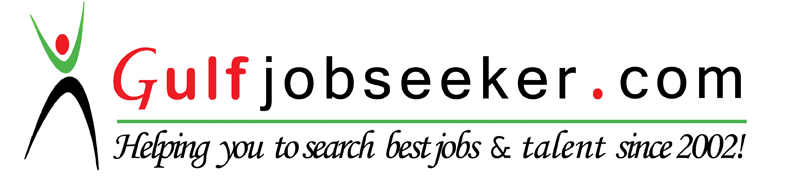 